Your recent request for information is replicated below, together with our response.According to the Daily Mail, Met police chief Sir Mark Rowley commenting on the new integrity hotline disclosed that the information is being on to other forces:
'We're passing information on as well.' Link Hotline: Link Pease provide the number of times the Met has contacted you with information acquired through its new hotline. The answer to your request is zero, as at 30 January 2023.Please provide the number of officers the information relates to.Police Scotland holds no record of having been contacted by the Metropolitan Police Service as described in question one above.  Section 17 of the Act therefore applies and the information sought is not held.If you require any further assistance please contact us quoting the reference above.You can request a review of this response within the next 40 working days by email or by letter (Information Management - FOI, Police Scotland, Clyde Gateway, 2 French Street, Dalmarnock, G40 4EH).  Requests must include the reason for your dissatisfaction.If you remain dissatisfied following our review response, you can appeal to the Office of the Scottish Information Commissioner (OSIC) within 6 months - online, by email or by letter (OSIC, Kinburn Castle, Doubledykes Road, St Andrews, KY16 9DS).Following an OSIC appeal, you can appeal to the Court of Session on a point of law only. This response will be added to our Disclosure Log in seven days' time.Every effort has been taken to ensure our response is as accessible as possible. If you require this response to be provided in an alternative format, please let us know. 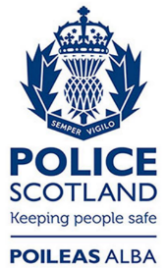 Freedom of Information ResponseOur reference:  FOI 23-0277Responded to:  7th February 2023